À: COORDENAÇÃO DO MESTRADO ACADÊMICO EM LETRAS DA UFPI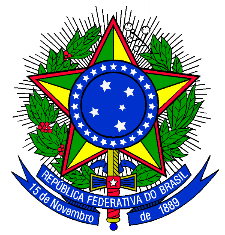 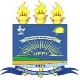 Sr. Coordenador,Encaminho a essa Coordenação, via e-mail, um exemplar, acompanhado deste Requerimento, e ao meu Orientador _____________________________ os três exemplares da versão parcial da minha Dissertação de Mestrado, para que sejam adotadas as providências necessárias à realização do meu Exame de Qualificação. Mestrando(a): Matrícula nº: Título da Dissertação:  Nº de páginas: Área: Letras - Data da Defesa: Local: Hora: Banca Examinadora:Orientador(a) Examinador(a) Interno(a) Examinador(a) Externo(a)CPF: IES: Maior Titulação: Ano de Conclusão: E-mail: *Examinador(a) Interno SUPLENTE RESUMO: Palavras-chaves: N. TermosP. DeferimentoTeresina,  ____ de _________________ de _____________________________________________________________________Mestrando(a) ___________________________________________________________Orientador(a)